Szkoła Podstawowa nr 10 im. Jerzego Kukuczki w Mikołowie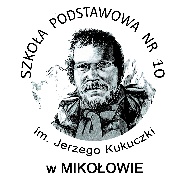 ……………………………           
    (imię i nazwisko) ……………………….…...  
   (adres zamieszkania) OŚWIADCZENIEOświadczam, że miejscem pracy jednego z rodziców/opiekunów prawnych dziecka znajduje się na terenie gminy Mikołów. Jestem świadoma/y odpowiedzialności karnej za złożenie fałszywego oświadczenia.……………………………….                                                                 ……………………………………     (miejscowość, data)                                                                           (czytelny podpis osoby składającej oświadczenie) 